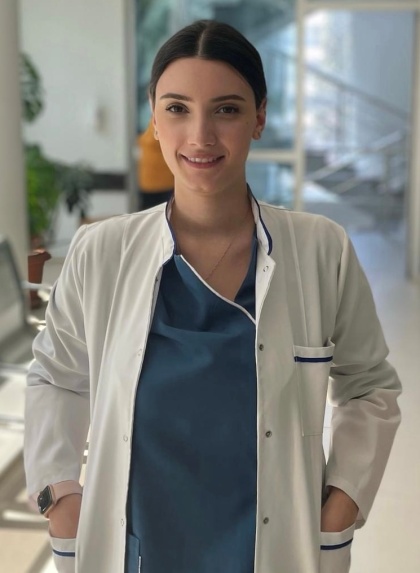 Education:Clinical  Residency – ChichuaMedical Centre “Mzera” – 2021- ongoingClinical  Residency – Kharkiv Medical Academy Of Postgraduate Studies- 2019-2020Ophthalmology Department of  Kharkiv city clinical Hospital#14 named after prof. L.L Girshman, Kharkiv,UkraineTbilisi State Medical University,  2013-2019Faculty of Medicine , High-School: IB-Mthiebi -2013.Work experience:Translator for several international companies since 2012. Language pairs: Georgian-English-Georgian, Russian-English-RussianClinical Translator, proofreader,copy writer- 2022 July-2023 February- Kalitetcerume solutionsEnglish-Georgian Translator- 2022-ongoing – at Janus WorldwideCentigen LTD- Project Based Freelance Work as a Project Manager , Responsibilities: * Scheduling management for product lead. * Document and clerical management for product management team. * Communication management with multi-national project stakeholders * Intrateam scheduling and communication management– 2017-2022Translator, subtitling editor, Proofreader (English)- 2021- ongoing- at Appen CompanyEnglish-Georgian Translator– 2019- ongoing- at The Language RoomSenior Translator – 2018- 2021- at Nona Jishkariani Translating CompanyTranslator – 2018- ongoing- at Lionbridge CompanyAssistant Doctor, Tbilisi, GeorgiaAssistant Doctor-2018- 2019- at “Curatio Clinic”, Department of OphtalmologyRussian Language Translator 2017-Present- OnespaceAssistant Doctor-2014- 2015- at “Elisabeth Blackwell hospital”, Department of Internal TherapyTranslation Team leader 2013-2021- at OnespaceSubtitling , copywriting , game translation- 2011- ongoing- at OnespaceLanguages:	Georgian- Native English- C1(Certificates: Council of Europe Level C1Certificate)Russian-C1      German- B1Computer Programs	MicrosoftOffice,Indesign, Adobe Photoshop, Memsource, TradosTrainings/SeminarsCybersight -Ocular Complications of Medications Webinar 2021 Cybersight -Uveitis Therapeutics: Noninfectious Uveitis Webinar  2021 Cybersight -Lacrimal Duct Obstruction in Children Webinar 2021 Cybersight -Dry Eye: Evolving Diagnostics and Care-2022Cybersight -Personalized Treatment for Keratoconus Webinar -2022Cybersight -Uveitis Therapeutics: Noninfectious Uveitis Webinar  2021 Erasmus Plus- 6 month exchange program at Lublin State Medical University-2018Summer internship- Lower Saxony International Summer Academy (LISA)- 2017Summer internship - Department of Internal Medicine, Faculty of Medicine of OndokuzMayis UniversityCertificate2015.First student OlympiadLOGICSER spring season - Diploma2015.NATO Youth summit - Certificate 2012.Youth Vision Georgia-Debate Tournament - Certificate-2012.Tbilisi State University- summer science academy-Diploma/Certificate- 2011.Georgian Red Cross Society - Resource mobilization international seminar Certificate2011.English Language Summer school-Saint Dunstan’s university- Certificate 2011.